Strategic Planning Committee Meeting MinutesTuesday, February 21st, 2023, 9 am- 10:30 am, Zoom.Present: Lauri Dreher, Patrick Burns, David Laurence, Philip Reid, Tania Sheldahl, Heather Mulcaire, Michael Merica, Diana Dowling, Frank D’Angelo, Clay Christensen, Michael Pierce, Dr. Diane Ryan, and Dr. Clint Ewell.Please find the presentations in the Zoom link: https://yavapai.hosted.panopto.com/Panopto/Pages/Viewer.aspx?id=1c5a669d-acd5-4497-8570-afb0012eba66&start=368.539639 ITEMACTIONStrategic Plan Presentation/UpdatesDiana and Tania gave an overview of the SEM/Retention/Marketing strategic plan. Haley provided an update on the 2022-23 HR Strategic Plan.Dr. Ewell presented the Yavapai College Foundation Strategic Plan.Dr. Diane Ryan presented the Academic Master Plan. Future Actions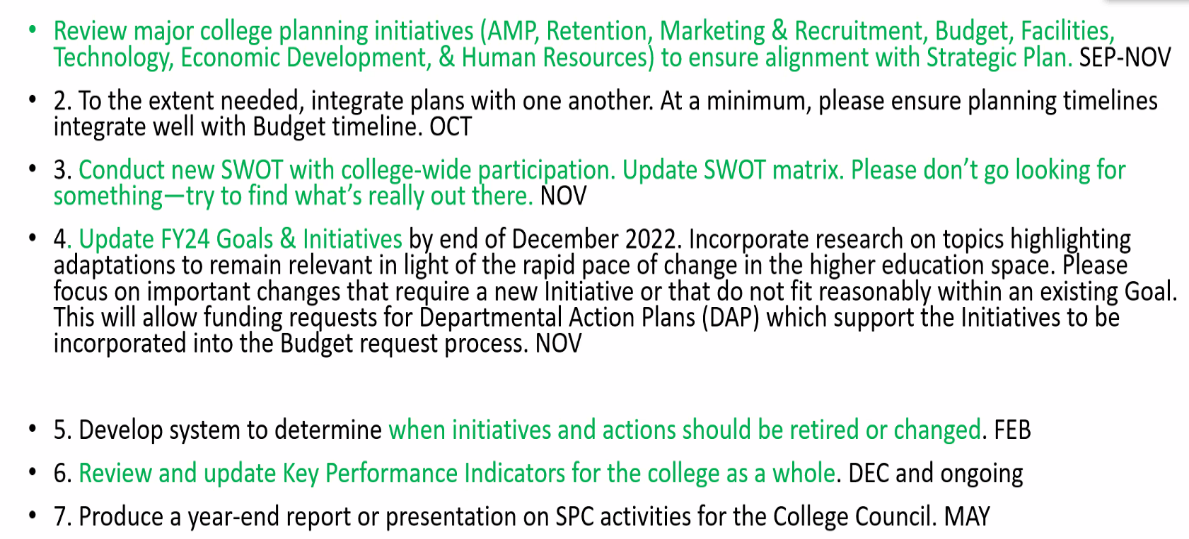 